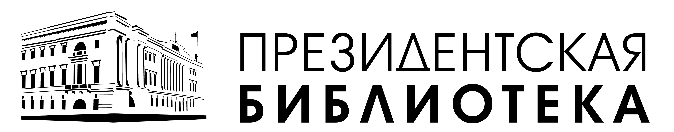 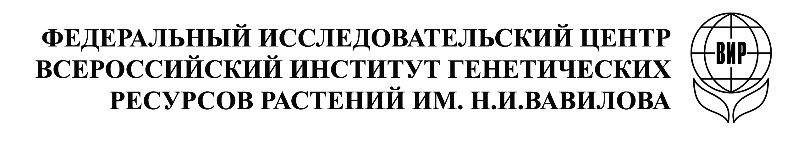 PROGRAMLecture session "Plant genetic resources - the basis of food and technological security of Russia" (to the 125th anniversary of the Bureau of applied botany under the Scientific committee of the Ministry of agriculture and state property of the Russian Empire)ATTENTION! During the session video is recorded and broadcast on the InternetFEDERAL RESEARCH CENTERN. I. VAVILOV ALL-RUSSIAN INSTITUTE OF PLANT GENETIC RESOURCES (VIR)PRESIDENTIALLIBRARY25 November 2019 г., MondayPresidential library, Senate Square, 325 November 2019 г., MondayPresidential library, Senate Square, 38:30 – 14:00Registration of participants9.30 – 14.00Lecture sessionWords of welcome:E.K. Khlestkina, director of VIR I.L. Bykovnikov, general director of the Presidential Library Lectures: (30 minutes)Academician S.G. Inge-Vechtomov N.I. VAVILOV - VIR AND UNIVERSITY.Academician I.A. Tikhonovich PLANT USAGE OF GENETIC INFORMATION OF MICROORGANISMS TO EXPAND THE ADAPTATION POTENTIALDr. A.Börner  EX-SITU GENEBANKS - THE FUNDAMENTAL BASIS FOR FUTURE BREEDING AND RESEARCHAcademician N.P. Goncharov EVOLUTION AND DOMESTICATION OF CEREALSAcademician  L.A. Bespalova 100 YEARS OF BREEDING TOGETHER WITH VIRAcademician G.V. Eremin GENETIC RESOURCES OF FRUIT CROPS FOR SELECTIONAcademician O.S. Afanasenko GENETIC PROTECTION OF PLANTS - RESULTS AND PROSPECTSAcademician N.A. Kolchanov, Associate Professor D.A. Afonnikov SYSTEMIC BIOLOGY AND BIOINFORMATICS IN THE STUDY OF PLANT GENETIC RESOURCES